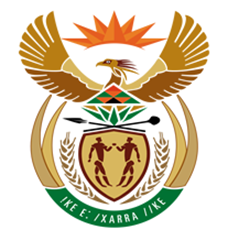 NATIONAL ASSEMBLYQUESTION FOR WRITTEN REPLYQUESTION NUMBER: 2414 [NW2662E]DATE OF PUBLICATION: 18 August 20172414.	Mr D J Maynier (DA) to ask the Minister of Finance:With reference to his reply to question 1381 on 3 July 2017, what are the details of (a) the full amount paid to a certain person (name furnished) in remuneration since his suspension, (b) all bonuses paid to the specified person during his tenure at the SA Revenue Service (SARS), including the (i) amounts, (ii) methods used to calculate the amounts and (iii) performance targets met in order to qualify for a bonus in each case and (c) all fringe benefits received by the specified person during his tenure at SARS in terms of (i) personal security services, (ii) use of SARS assets, such as motor vehicles, computers, internet services, and (iii) staff services, such as secretarial support, personal assistants and others and (iv) subsidised housing?	NW2662EREPLY:SARS is prohibited by its policies to divulge or discuss employees’ personal and confidential in nature information in the public domain. However SARS can confirm that, in accordance with the SARS suspension policy, Mr. Makwakwa is suspended with full pay and benefits and all other suspension provisions apply during this period. 